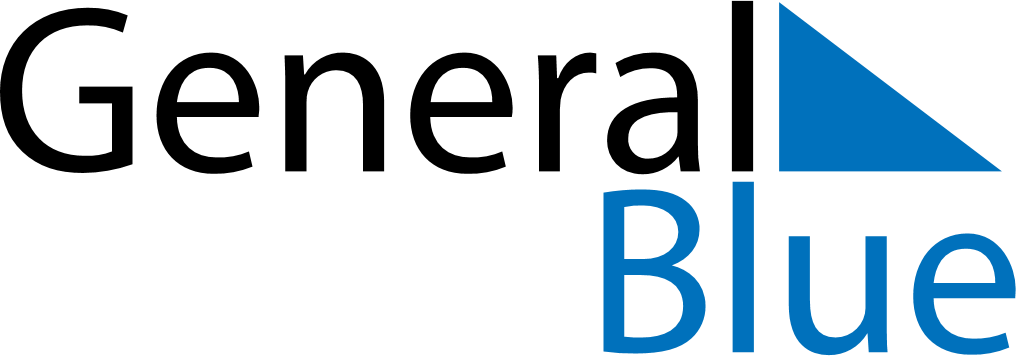 Quarter 1 of 2018SingaporeQuarter 1 of 2018SingaporeQuarter 1 of 2018SingaporeQuarter 1 of 2018SingaporeQuarter 1 of 2018SingaporeQuarter 1 of 2018SingaporeJanuary 2018January 2018January 2018January 2018January 2018January 2018January 2018January 2018MondayTuesdayTuesdayWednesdayThursdayFridaySaturdaySunday1223456789910111213141516161718192021222323242526272829303031February 2018February 2018February 2018February 2018February 2018February 2018February 2018February 2018MondayTuesdayTuesdayWednesdayThursdayFridaySaturdaySunday123456678910111213131415161718192020212223242526272728March 2018March 2018March 2018March 2018March 2018March 2018March 2018March 2018MondayTuesdayTuesdayWednesdayThursdayFridaySaturdaySunday123456678910111213131415161718192020212223242526272728293031Jan 1: New Year’s DayFeb 16: Chinese New YearFeb 17: Chinese New YearMar 30: Good Friday